4.5 ANSWERS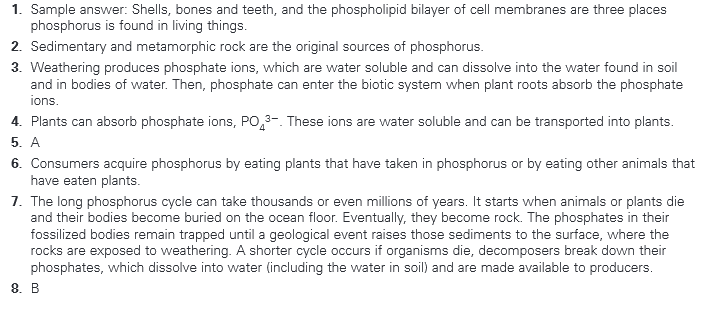 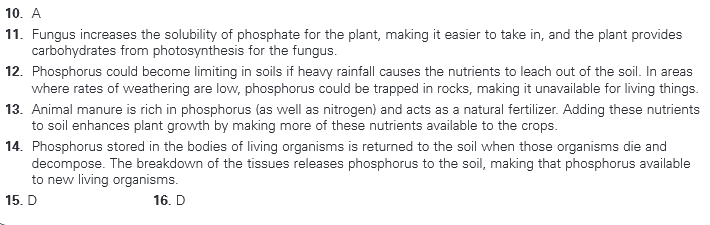 